Core skills – Level 1Four operationsFractionsRatio Algebra -EquationsAveragesArea and perimeterAnglesInteger additionA self-marking exercise on addition with increasing levels of difficulty.“How we do Maths’ video availablehttps://www.transum.org/software/SW/Starter_of_the_day/students/Basic_Addition.asp?Level=1Integer subtractionA self-marking exercise on subtraction with increasing levels of difficulty.““How we do Maths’ video availablehttps://www.transum.org/software/SW/Starter_of_the_day/students/Basic_Subtraction.aspDecimal addition and subtractionPractise mental and written methods for adding and subtracting decimal numbers.“How we do Maths’ video availablehttps://www.transum.org/Maths/Activity/Decimals/Add.aspInteger multiplicationA self-marking exercise on multiplication with increasing levels of difficulty.“How we do Maths’ video availablehttps://www.transum.org/software/SW/Starter_of_the_day/students/Basic_Multiplication.asp?Level=1DivisionA self-marking exercise on dividing numbers of up to four digits by one or two-digit whole numbers using the formal written methods of short and long division“How we do Maths’ video availablehttps://www.transum.org/software/SW/Starter_of_the_day/students/Basic_Division.asp?Level=1Equivalence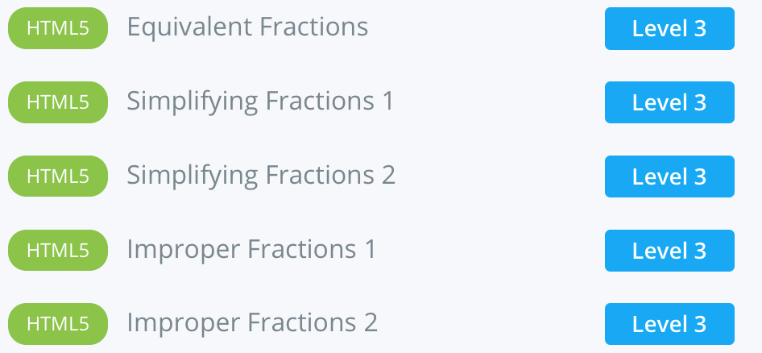 The following link takes you to the self-marking exercises  listed on the lefthttps://www.mathsworkout.co.uk/number.phpUsername: sarumPassword: solid92Select Number: 16 fractions and the list“How we do Maths’ video available Adding and subtracting, 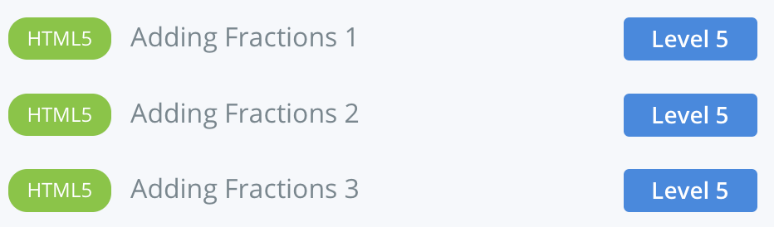 The following link takes you to the self-marking exercises  listed on the lefthttps://www.mathsworkout.co.uk/number.phpUsername: sarumPassword: solid92Select Number: 16 fractions and the list“How we do Maths’ video available Multiplying fractions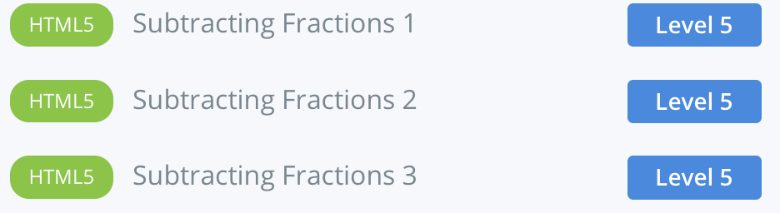 The following link takes you to the self-marking exercises  listed on the lefthttps://www.mathsworkout.co.uk/number.phpUsername: sarumPassword: solid92Select Number: 16 fractions and the list“How we do Maths’ video available Multiplying mixed numbers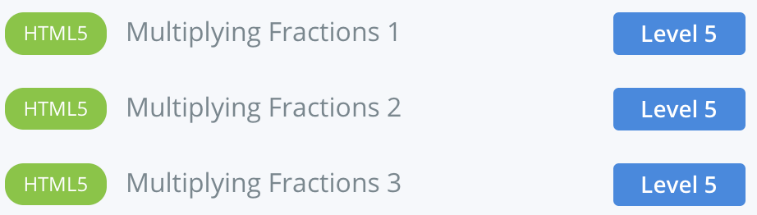 The following link takes you to the self-marking exercises  listed on the lefthttps://www.mathsworkout.co.uk/number.phpUsername: sarumPassword: solid92Select Number: 16 fractions and the list“How we do Maths’ video available Dividing fractions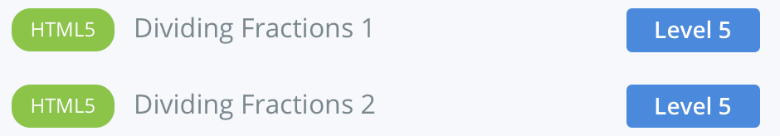 The following link takes you to the self-marking exercises  listed on the lefthttps://www.mathsworkout.co.uk/number.phpUsername: sarumPassword: solid92Select Number: 16 fractions and the list“How we do Maths’ video available Simplify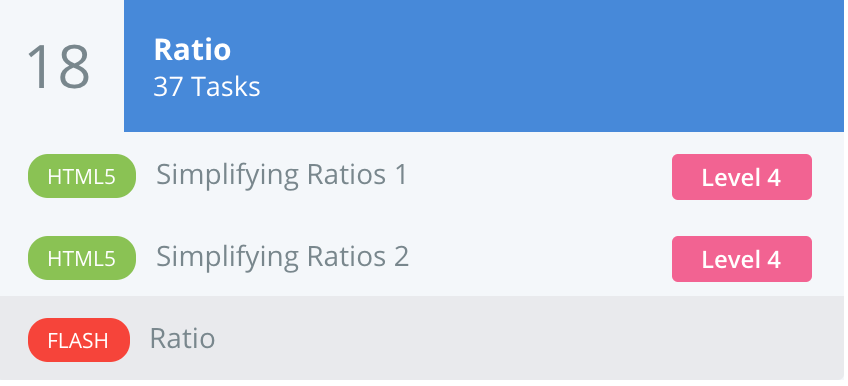 The following link takes you to the self-marking exercises  listed on the lefthttps://www.mathsworkout.co.uk/number.phpUsername: sarumPassword: solid92Select Number: 18 RatioComplete simplifying ratios 1 and 2Sharing & difference betweenGo in to Flash ratio and complete target 3 for sharing in to a ratio and then complete the worksheet for next level upRatio worksheet – click the document below“How we do Maths’ video availableEquationsA series of exercises, in increasing order of difficulty, requiring you to solve linear equations. The exercises are self markinghttps://www.transum.org/software/SW/Starter_of_the_day/Students/Equations.asp?Level=1“How we do Maths’ video availableMode, median, mean and range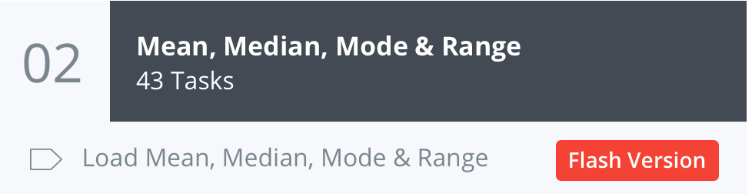 The following link takes you to the self-marking exercises  listed on the lefthttps://www.mathsworkout.co.uk/number.phpUsername: sarumPassword: solid92Select Statistics and Probability: 02 Mean, Median, mode & rangeFollow this link for a song to help you remember the methods for each onehttps://www.youtube.com/watch?v=NZpPa1y0PdkPerimeter Self marking questions for perimeter of a rectangle http://weteachmaths.com/worksheetWizard.htmlShape and space  Perimeter of a rectangleComposite perimeterSelf marking questions for perimeter of rectilinear composite shapeshttps://www.bbc.co.uk/bitesize/guides/zsf39j6/testAreaSelf-marking questions for area of triangles (by drawing them first)http://weteachmaths.com/worksheetWizard.htmlShape and space  Area of a triangleThe following link takes you to the self-marking questions listed above:https://mathsworkout.co.uk/geometry.phpUsername: sarumPassword: solid 92Select Geometry: 10- AreaComposite area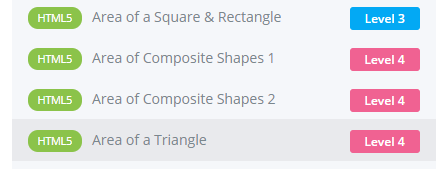 http://weteachmaths.com/worksheetWizard.htmlShape and space  Area of a triangleThe following link takes you to the self-marking questions listed above:https://mathsworkout.co.uk/geometry.phpUsername: sarumPassword: solid 92Select Geometry: 10- AreaAngles on a straight line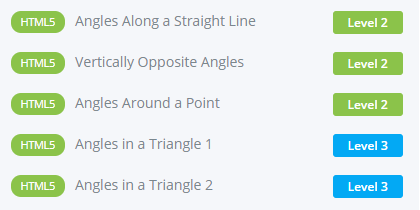 The link below takes you to self-marked questions on the topics listed to the left:https://mathsworkout.co.uk/geometry.phpSelect Geometry: 07- AnglesUsername: sarumPassword: solid92Vertically opposite anglesThe link below takes you to self-marked questions on the topics listed to the left:https://mathsworkout.co.uk/geometry.phpSelect Geometry: 07- AnglesUsername: sarumPassword: solid92Angles in trianglesThe link below takes you to self-marked questions on the topics listed to the left:https://mathsworkout.co.uk/geometry.phpSelect Geometry: 07- AnglesUsername: sarumPassword: solid92Angles around a pointThe link below takes you to self-marked questions on the topics listed to the left:https://mathsworkout.co.uk/geometry.phpSelect Geometry: 07- AnglesUsername: sarumPassword: solid92Multistep anglesUse knowledge and reasoning to fill in the missing angleshttps://www.transum.org/Maths/Activity/Angle/Chase.asp?Level=2